Додаток 1 до рішення виконавчого комітету міської радивід ____________ № ______Умови конкурсу1. Замовник конкурсу. Виконавчий комітет Івано-Франківської міської ради.2. Організатор конкурсу. Управління інвестиційної політики міської ради.3. Мета конкурсу: Заохочення ключових зацікавлених сторін розробляти інноваційні та привабливі ідеї, які сприятимуть сталому розвитку міських та приміських лісів на території Івано-Франківської міської об'єднаної територіальної громади при повазі до різноманітності його користувачів.4. Умови конкурсу.Конкурс відкритий для всіх, незалежно від віку, місця проживання та соціального статусу. Умови прийому заявок:- заявка повинна бути у встановленій формі;- ідея не має негативного впливу на довкілля (повітря, воду, ґрунт, рослинність, тварин, людей);- ідея підходить і призначена для реалізації у вибраній зоні фокусування – міські та приміські ліси;- ідея відповідає основній меті діяльності проєкту «Управління і використання міських лісів як природної спадщини в містах Дунайського регіону», представляє ідеї сталого розвитку, включаючи стале використання місцевих природних ресурсів;- ідея сприяє розвитку міських та приміських лісів та їх позитивному впливу на навколишнє середовище, якість життя громадян та відвідувачів, а також їх стійкий розвиток, збереження та багатофункціональність.5. Заявка для участі в конкурсі.Кожен може взяти участь у конкурсі, заповнивши онлайн форму (зразок додається) з описом ідеї та візуальною презентацією / ескізом своєї ідеї. Подані презентації повинні відповідати темі конкурсу. Якщо учасник неповнолітній, допускається допомога батьків та наставників. Кожен може взяти участь з однією ідеєю у конкурсі. Якщо хтось подає більше ніж одну презентацію на конкурс, буде розглянуто лише перша, що подається.Заявки на участь у конкурсі приймаються конкурсною комісією з моменту оприлюднення оголошення у газеті «Західний кур’єр», яке повинно бути опубліковане не пізніше 03 вересня 2020р. Кінцевий термін подання заявок - 16 жовтня 2020р.Подані на конкурс матеріали не повертаються.6. Критерії оцінки: Оцінювати ескізи буде конкурсна комісія за критеріями:Ідея сприяє охороні / інтерпретації природної та культурної спадщини.Ідея покращує та сприяє сталому та екологічному управлінню міськими та приміськими лісами (МПЛ).Ідея сприяє позитивному впливу МПЛ на якість життя у містах.Ідея покращує орієнтацію відвідувачів зони МПЛ.Ідея сприяє покращенню інфраструктури зони МПЛ.Ідея підвищує економічну ефективність МПЛ.Ідея покращує стосунки між власниками лісів та іншими користувачами на території МПЛ.Ідея пропагує здоровий спосіб життя, заохочуючи відвідувачів проводити більше часу в МПЛ.7. Конкурсна комісія.Конкурс проводиться у разі, якщо подано більше двох заявок на участь.Члени комісії відбирають найкращі ідеї із поданих заявок відповідно до критеріїв оцінювання. Рішення про результати конкурсу приймається конкурсною комісією на засіданні у присутності не менше половини її складу, відкритим голосуванням, більшістю голосів від присутніх. У разі рівного розподілу голосів вирішальним є голос головуючого на засіданні.Рішення конкурсної комісії оформляється протоколом, який підписується усіма членами комісії, що брали участь в оцінюванні та затверджується рішенням виконавчого комітету Івано-Франківської міської ради.8. Преміювання. Переможці конкурсу (автори 3 найкращих ідей) будуть нагороджені: - подарунковим пакетом від проєкту «Управління і використання міських лісів як природної спадщини в містах Дунайського регіону» (URBforDAN);- професійним оформленням афіші А1 із презентацією їхньої ідеї у другому турі ідей для транснаціональної комісії проєкту «Управління і використання міських лісів як природної спадщини в містах Дунайського регіону»;- можливістю представити свою ідею на заключній конференції проєкту (при перемозі у другому турі ідей на транснаціональному рівні).Керуючий справамивиконавчого комітету								Ігор ШевчукДодаток 2до рішення виконавчого комітету міської радивід _____________ № ______Склад конкурсної комісіїР. Гайда – заступник міського голови, голова конкурсної комісії;І. Шевчук – керуючий справами виконавчого комітету міської ради, заступник голови конкурсної комісії;В. Дротянко – начальник відділу патронатної служби виконавчого комітету міської ради;Н. Кейван - фінансовий менеджер проєкту (за згодою);А. Корнійчук - комунікаційний менеджер проєкту (за згодою);Х. Мельник - начальник відділу залучення коштів МТД та ДФ управління інвестиційної політики, регіональний координатор проєкту;І. Попадюк - начальник управління інвестиційної політики; А. Прокіпчук – т.в.о. головного архітектора міста, перший заступник начальника управління архітектури, дизайну та містобудівної діяльності міської ради;Н. Рогів - начальник управління інфраструктурної політики департаменту житлової, комунальної політики та благоустрою Івано-Франківської міської ради;У. Сидор - менеджер проєкту (за згодою).Керуючий справамивиконавчого комітету								Ігор ШевчукЗАЯВКАна участь у конкурсі«Збереження «зелених легень» міста»Заступнику міського голови, голові конкурсної комісії звизначення переможця конкурсу «Збереження «зелених легень» міста» п. Р. ГайдіФОРМА ЗАЯВКИ КОНКУРСУ У разі виграшу цього конкурсу я дозволяю публікувати своє ім’я та прізвище на веб-сайті організатора та в інших офіційних матеріалах конкурсу (галочка).ДАТА:  	                                              ІМ'Я ТА ПРІЗВИЩЕ ЗАКОННОГО ПРЕДСТАВНИКА (якщо учасник неповнолітній):  	НАЗВА ІДЕЇМЕТАКоротко опишіть, чого б ви хотіли досягти зі своєю ідеєю, враховуючи мету конкурсу, описану в умовах конкурсу.ЦІЛЬОВА ГРУПА Чи ідея орієнтована на певну групу людей, кілька груп чи вона призначена для всіх?МІСЦЕЗНАХОДЖЕННЯРЕАЛІЗАЦІЯЯк ви плануєте втілити свою ідею в життя? Якщо потрібні будь-які матеріали, майте на увазі пріоритетність ідей із використанням природних та місцевих ресурсів.КОМЕНТАРІ, ПРИМІТКИ… Запишіть додаткові пояснення ідеї, якщо це необхідноВІЗУАЛЬНА ПРЕЗЕНТАЦІЯ ІДЕЇ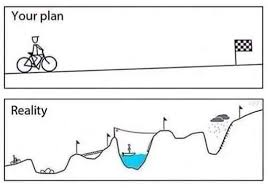 КритеріїОцінкаІдея не сприяє охороні / інтерпретації природної та культурної спадщини0 балівІдея частково сприяє охороні / інтерпретації природної та культурної спадщини3 балиІдея сприяє охороні / інтерпретації природної та культурної спадщини5 балівКритеріїОцінкаІдея не покращує та не сприяє стійкому та екологічному управлінню МПЛ .0 балівІдея частково покращує та сприяє стійкому та екологічному управлінню  МПЛ3 балиІдея покращує та сприяє стійкому та екологічному управлінню МПЛ5 балівКритеріїОцінкаІдея не сприяє позитивному впливу МПЛ на якість життя у містах0 балівІдея частково сприяє позитивному впливу МПЛ на якість життя у містах.3 балиІдея сприяє позитивному впливу МПЛ на якість життя у містах5 балівКритеріїОцінкаІдея не покращує орієнтацію відвідувачів зони МПЛ0 балівІдея частково покращує орієнтацію відвідувачів зони МПЛ3 балиІдея покращує орієнтацію відвідувачів зони МПЛ5 балівКритеріїОцінкаІдея не сприяє покращенню інфраструктури зони МПЛ0 балівІдея частково сприяє покращенню інфраструктури зони МПЛ3 балиІдея сприяє покращенню інфраструктури зони МПЛ5 балівКритеріїОцінкаІдея не покращує та не сприяє стійкому та екологічному управлінню МПЛ0 балівІдея частково покращує та сприяє стійкому та екологічному управлінню МПЛ3 балиІдея покращує та сприяє стійкому та екологічному управлінню МПЛ5 балівКритеріїОцінкаІдея не покращує стосунки між власниками лісів та іншими користувачами на території МПЛ0 балівІдея частково покращує стосунки між власниками лісів та іншими користувачами в зоні МПЛ3 балиІдея покращує стосунки між власниками лісів та іншими користувачами в зоні МПЛ5 балівКритеріїОцінкаІдея не пропагує здоровий спосіб життя, заохочуючи відвідувачів проводити більше часу в МПЛ0 балівІдея частково пропагує здоровий спосіб життя, заохочуючи відвідувачів проводити більше часу в МПЛ3 балиІдея пропагує здоровий спосіб життя, заохочуючи відвідувачів проводити більше часу в МПЛ5 балівІМ'Я ТА ПРІЗВИЩЕАДРЕСА (вулиця та номер будинку)(Поштовий індекс та місто)ЕЛЕКТРОННА АДРЕСАДАТА НАРОДЖЕННЯНАЗВА / ІМ’Я КОНЦЕПЦІЇ(НАСТАВНИЦТВО: ім'я та прізвище людини, яка допомогла у підготовці концепції)** ця інформація не є обов'язковою. Можливо, професор, друг чи хтось ще допоміг вам у вашій роботі?Я, нижчепідписаний, заявляю, що:- Я подав ескіз/візуальну презентацію, який є моїм авторським твором- Я не використовував та не подав на конкурс ескіз/ візуальну презентацію із зображеннями інших людей без їх відома та згоди- Я дозволяю використовувати ескіз/візуальну презентацію для рекламних та дослідницьких цілей організатора конкурсу та розміщувати його в публікаціях та веб-сайтах організатора- Мені відомо, що організатор конкурсу не повертає ескізів/ візуальні презентації- Я знаю і погоджуюся з умовами конкурсуЯ, нижчепідписаний, заявляю, що:- Я подав ескіз/візуальну презентацію, який є моїм авторським твором- Я не використовував та не подав на конкурс ескіз/ візуальну презентацію із зображеннями інших людей без їх відома та згоди- Я дозволяю використовувати ескіз/візуальну презентацію для рекламних та дослідницьких цілей організатора конкурсу та розміщувати його в публікаціях та веб-сайтах організатора- Мені відомо, що організатор конкурсу не повертає ескізів/ візуальні презентації- Я знаю і погоджуюся з умовами конкурсу